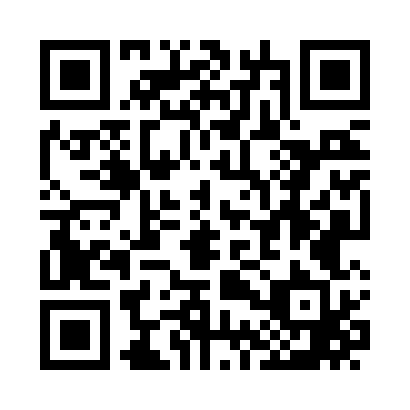 Prayer times for South Jamesport, New York, USAMon 1 Jul 2024 - Wed 31 Jul 2024High Latitude Method: Angle Based RulePrayer Calculation Method: Islamic Society of North AmericaAsar Calculation Method: ShafiPrayer times provided by https://www.salahtimes.comDateDayFajrSunriseDhuhrAsrMaghribIsha1Mon3:435:2212:544:558:2610:062Tue3:445:2312:554:558:2610:053Wed3:445:2412:554:558:2610:054Thu3:455:2412:554:558:2510:045Fri3:465:2512:554:558:2510:046Sat3:475:2512:554:558:2510:037Sun3:485:2612:554:558:2510:038Mon3:495:2712:564:558:2410:029Tue3:505:2712:564:558:2410:0110Wed3:515:2812:564:558:2310:0111Thu3:525:2912:564:558:2310:0012Fri3:535:2912:564:558:229:5913Sat3:545:3012:564:558:229:5814Sun3:555:3112:564:558:219:5715Mon3:565:3212:564:558:219:5616Tue3:575:3312:564:558:209:5517Wed3:585:3312:574:558:199:5418Thu4:005:3412:574:558:199:5319Fri4:015:3512:574:558:189:5220Sat4:025:3612:574:558:179:5121Sun4:035:3712:574:548:169:5022Mon4:055:3812:574:548:159:4823Tue4:065:3912:574:548:159:4724Wed4:075:4012:574:548:149:4625Thu4:085:4012:574:548:139:4526Fri4:105:4112:574:538:129:4327Sat4:115:4212:574:538:119:4228Sun4:125:4312:574:538:109:4129Mon4:145:4412:574:528:099:3930Tue4:155:4512:574:528:089:3831Wed4:165:4612:574:528:079:36